                        Conociendo la MÁmbito: Comunicación integralNúcleo: Lenguaje verbalOA3: Descubrir en contextos lúdicos, atributos fonológicos de palabras conocidas, tales como conteo de palabras, segmentación y conteo de silabas, identificación de sonidos finales e iniciales.Habilidad: Conciencia fonológicaOA 4: Comunicar oralmente temas de su interés, empleando un vocabulario variado e incorporando palabras nuevas y pertinentes a las distintas situaciones comunicativas e interlocutores.Habilidad: Ampliar vocabularioNÚCLEO: Lenguaje VerbalOA 2: Comprender textos orales como preguntas, explicaciones, relatos, instrucciones y algunos conceptos abstractos en distintas situaciones comunicativas, identificando la intencionalidad comunicativa de diversos interlocutores.Habilidad: Comprensión Lectora.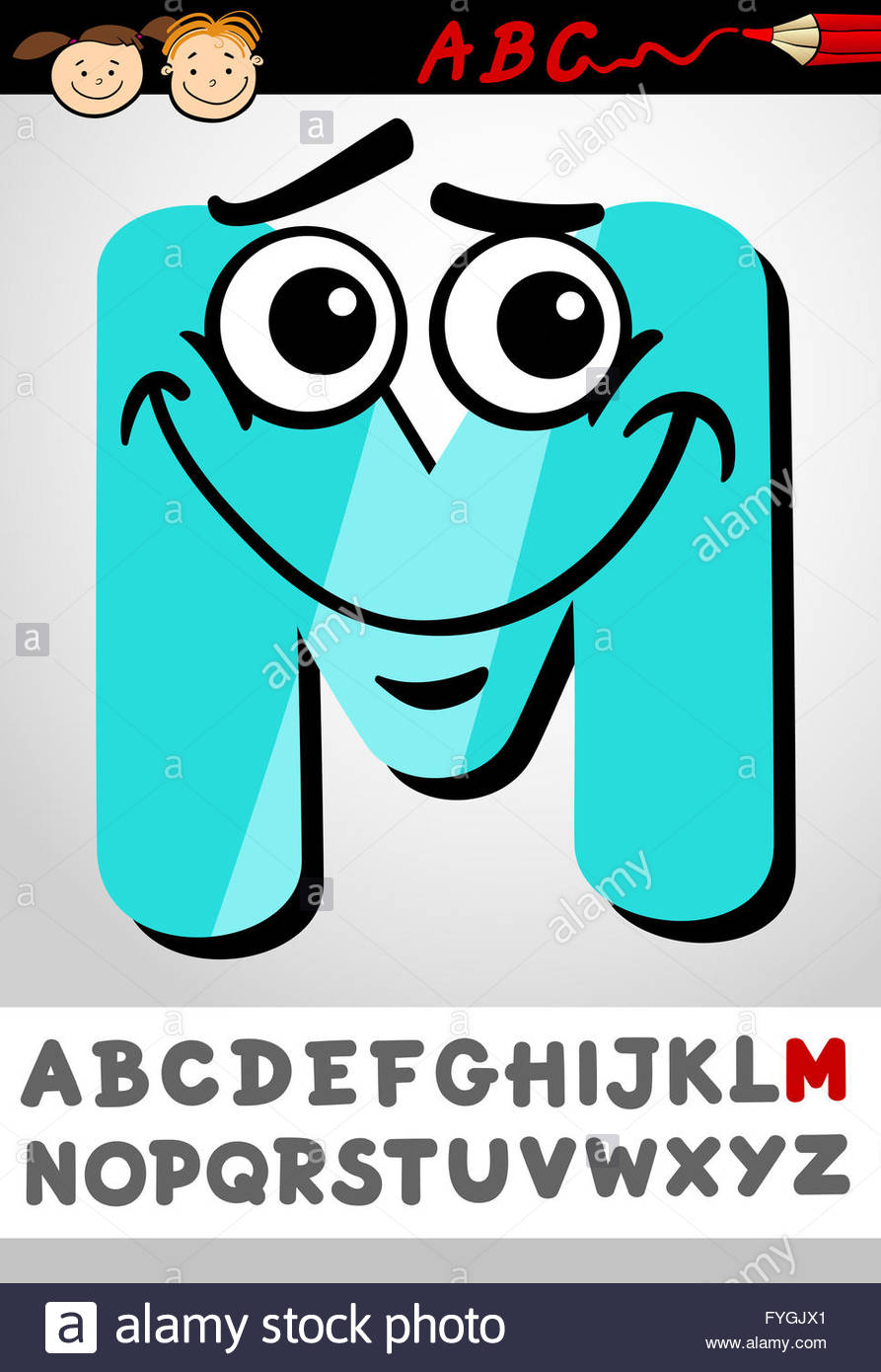    ACTIVIDAD 1INSTRUCCIONES:1.- COLOREA EL RECTÁNGULO DE LA PALABRA mariposa.2.- COLOREA EL RECTÁNGULO DE LA SÍLABA ma3.- COLOREA EL RECTÁNGULO DE LA LETRA m4.- COLOREA LA MARIPOSA DEL COLOR QUE QUIERAS.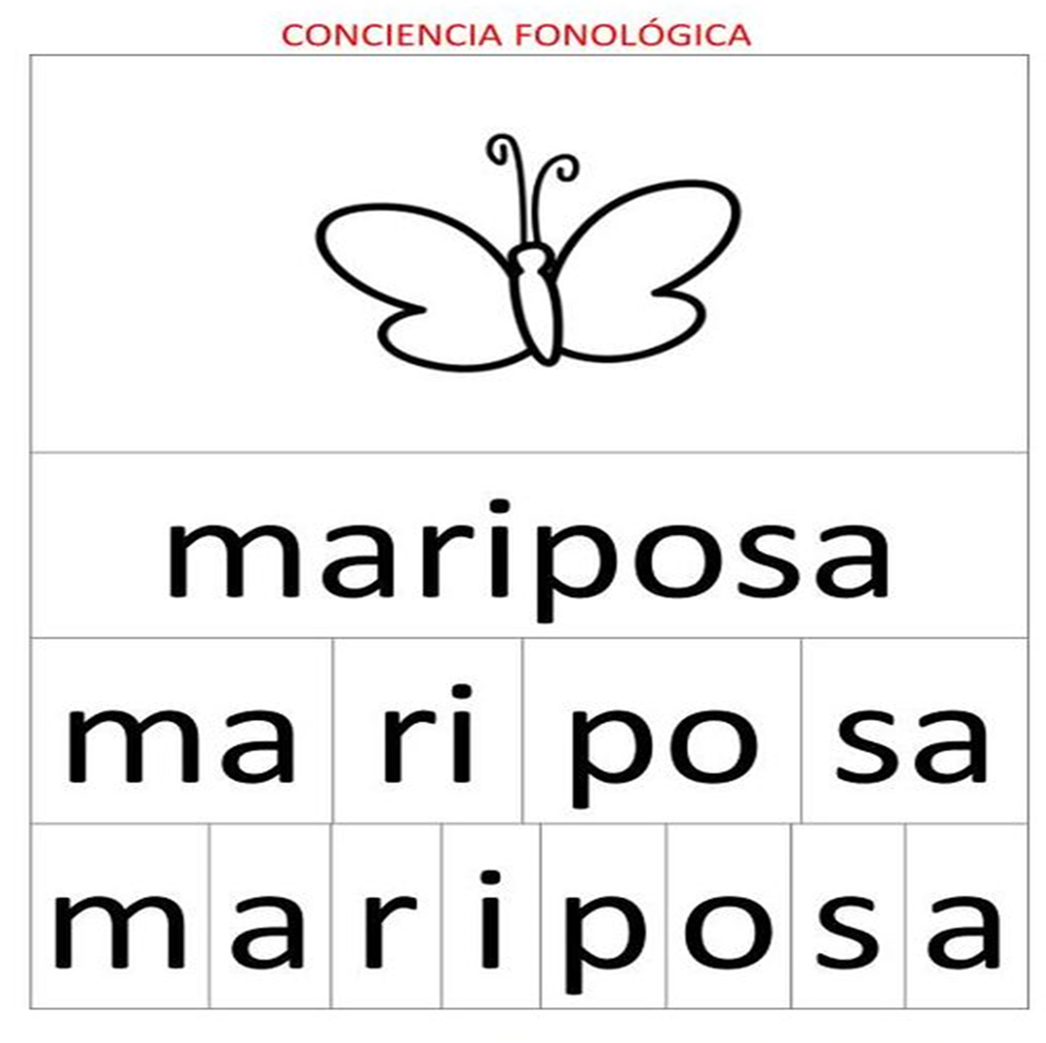 INSTRUCCIÓN: Observa el video y luego colorea la M mayúscula y la m minúscula de distinto color y con los lápices que elijas.https://youtu.be/K8WNqG0Hrhk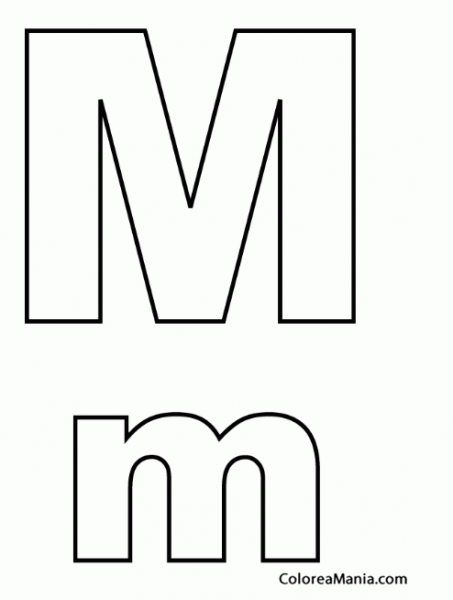 INSTRUCCIONES: OBSERVA LAS LETRAS M IMPRENTA (Las que encontramos en los libros) Recorre su forma con un lápiz.OBSERVA TAMBIÉN QUE HAY UNA ALTA QUE SE LLAMA MAYÚSCULA y una más baja que es la minúscula.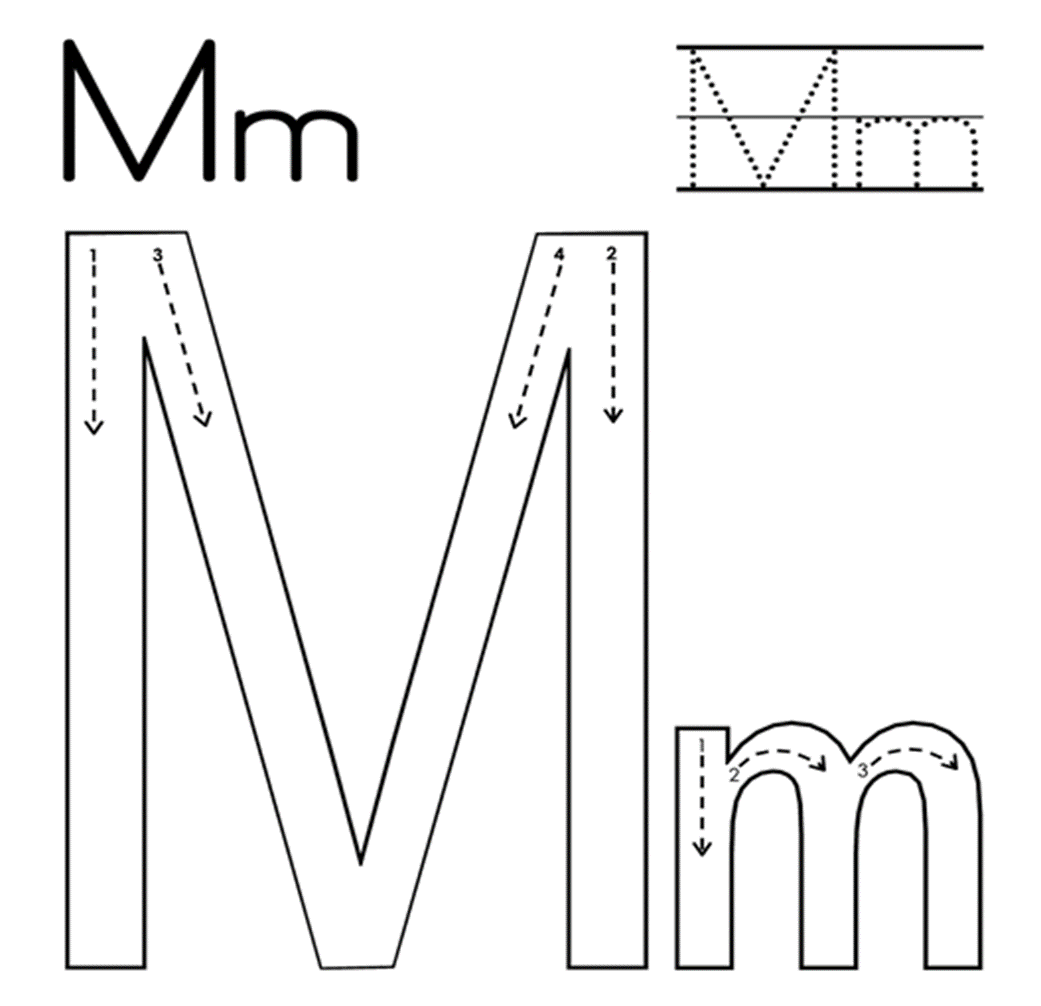 INSTRUCCIONES: Observa y nombra lo que comienza con eme.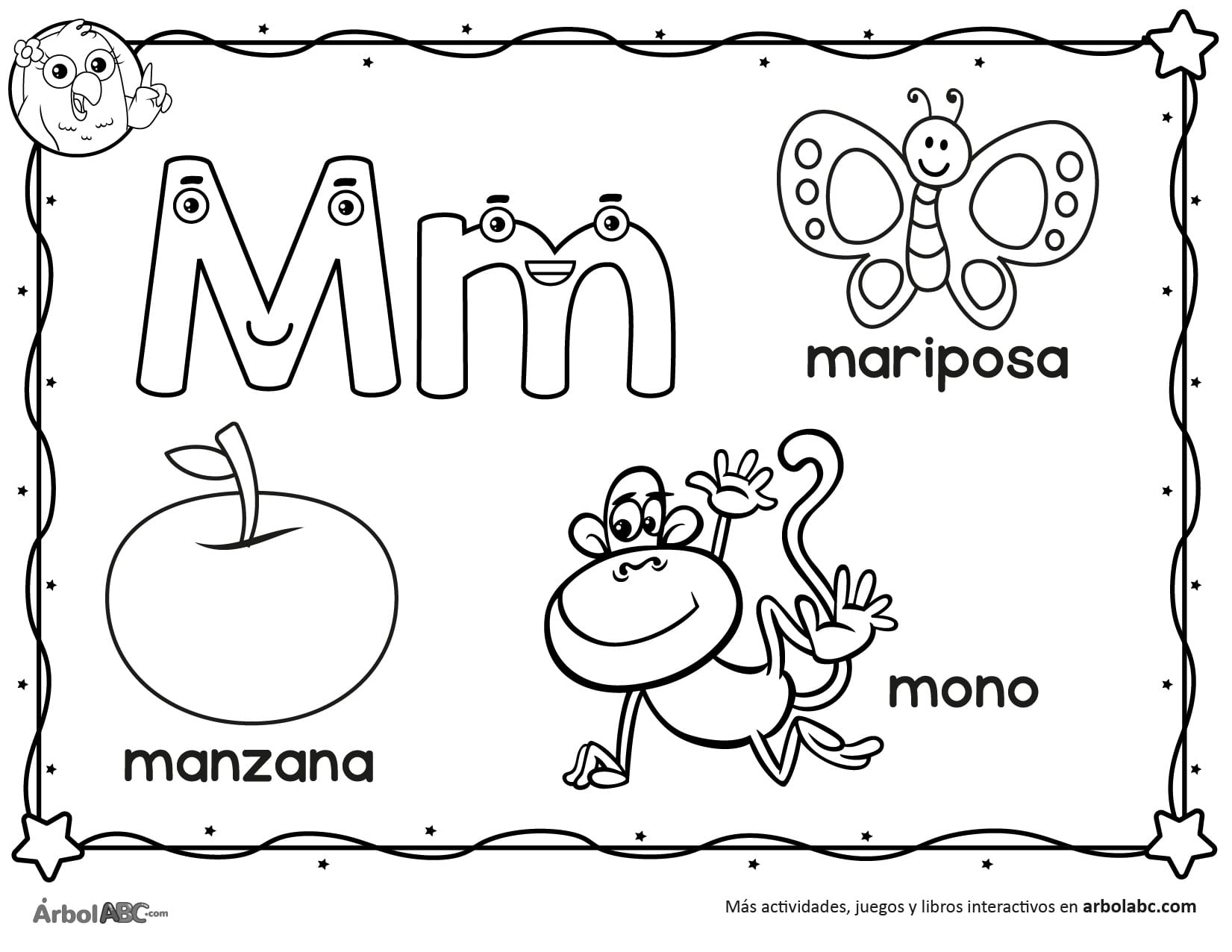 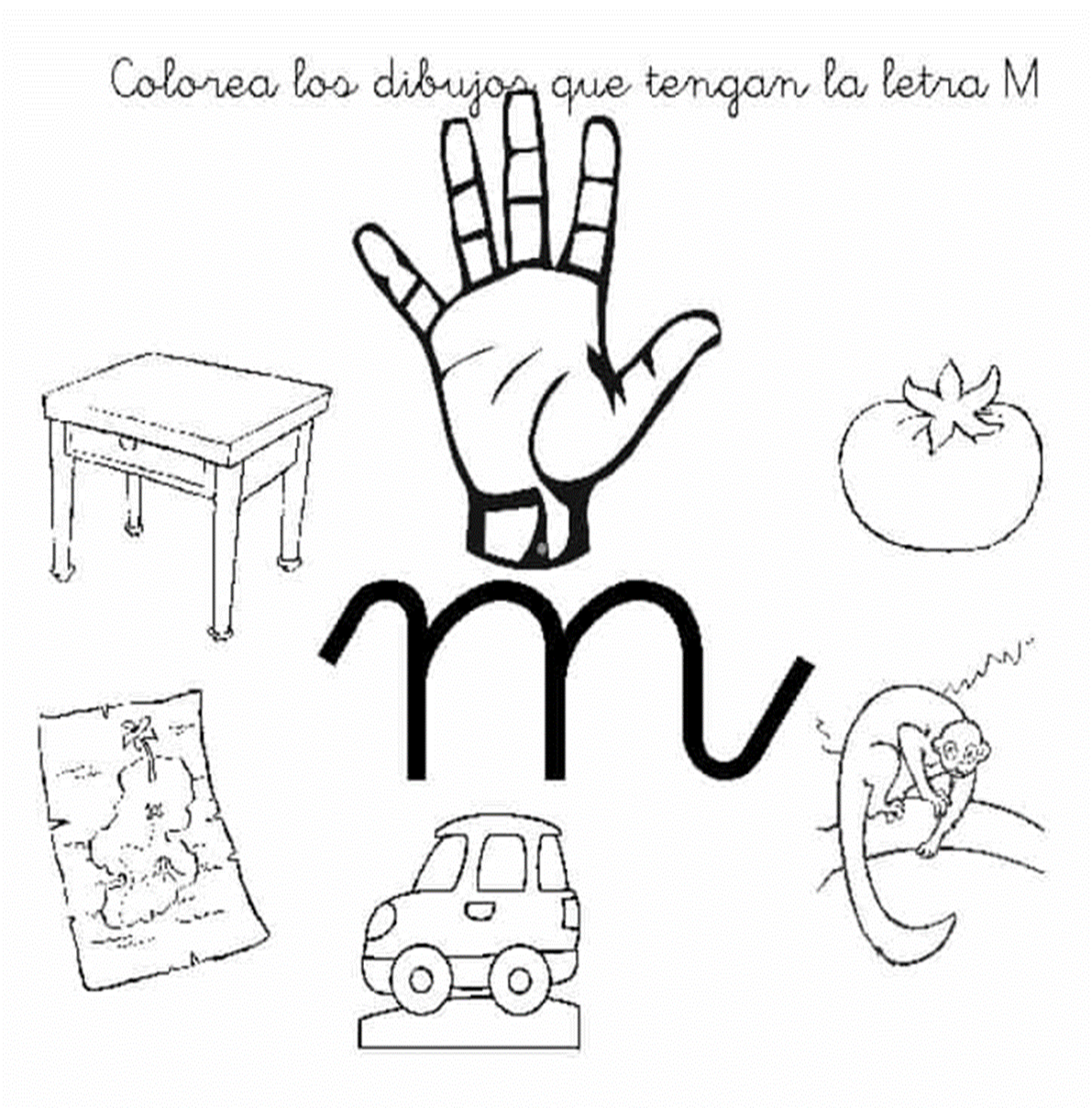 NSTRUCCIÓN: Busca en revistas en desuso, recorta y pega en esta hoja todas las cosas que encuentres que comiencen con M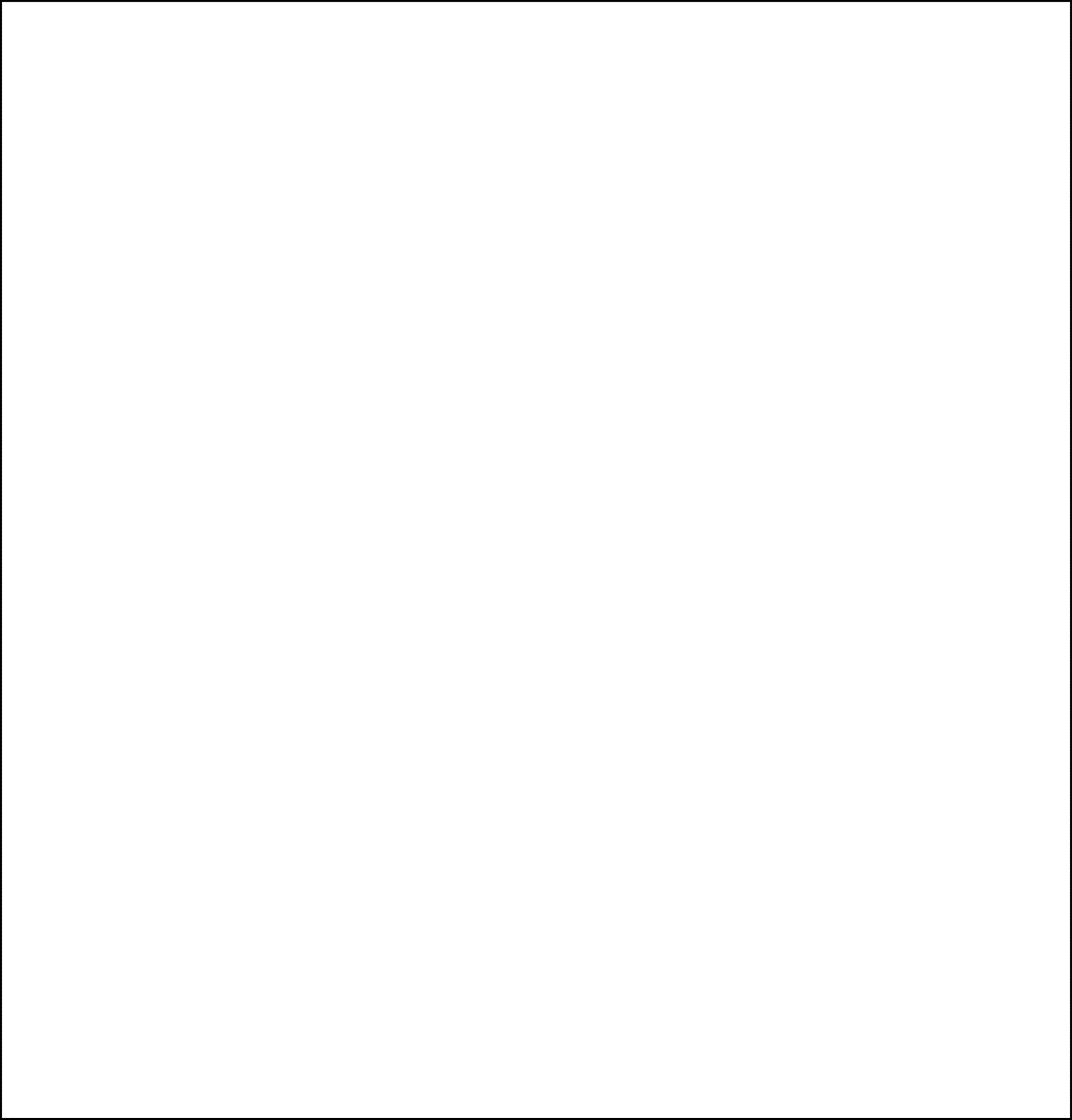 INSTRUCCIONES: Observa la niña como pone su boca con el sonido mmmmmm. Observa también las otras formas de la letra eme y sus sílabas.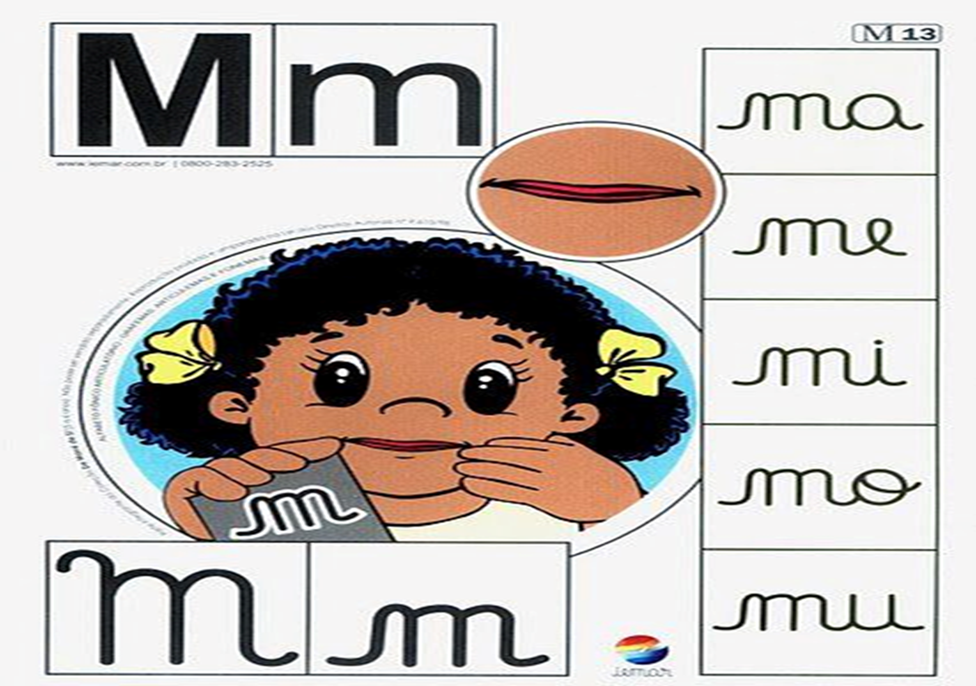 INSTRUCCIONES: Completa las sílabas de la “m” en el rectángulo de más abajo.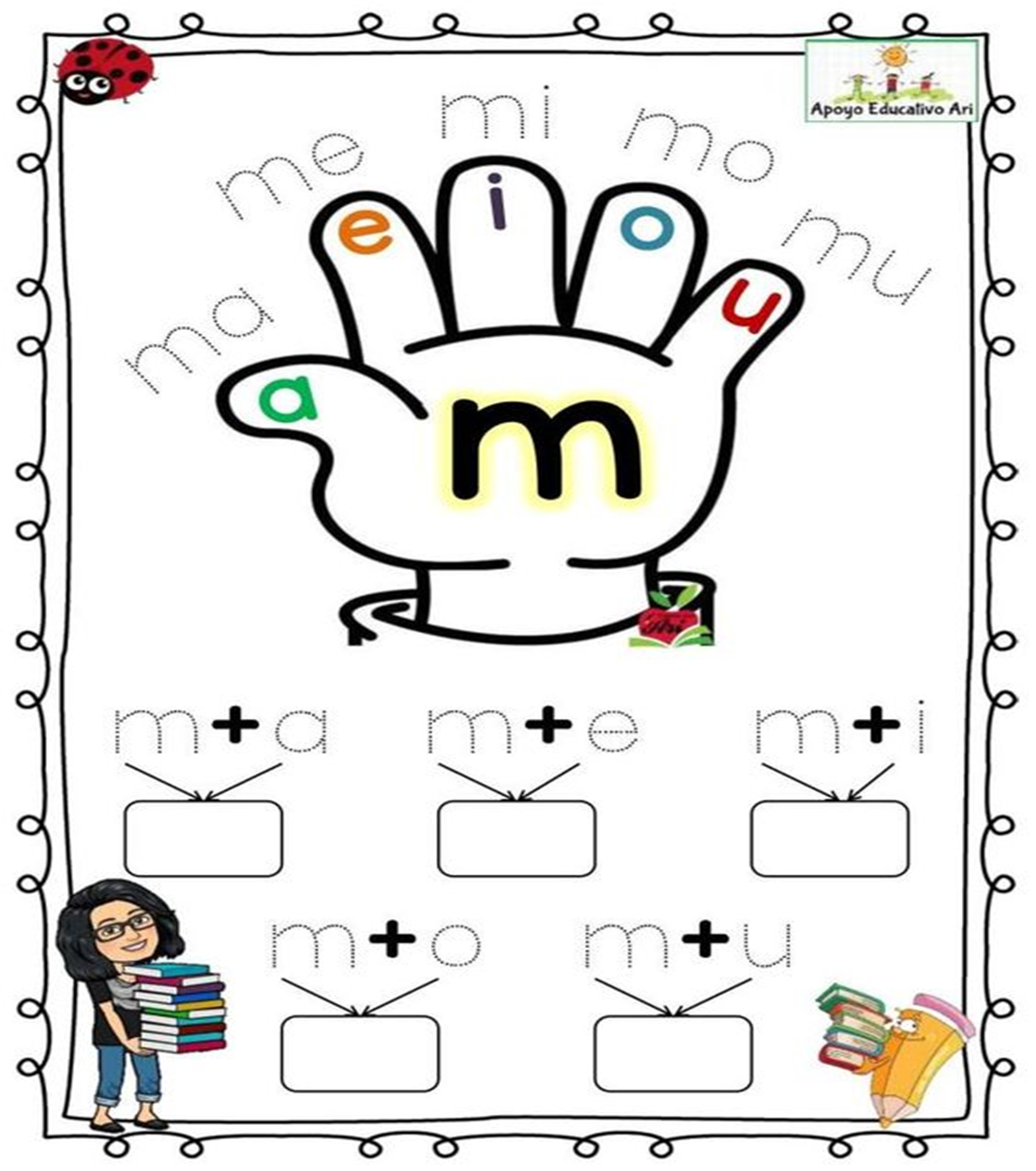 INSTRUCCIONES: Colorea los dibujos que comienzan con las sílabas de la “m”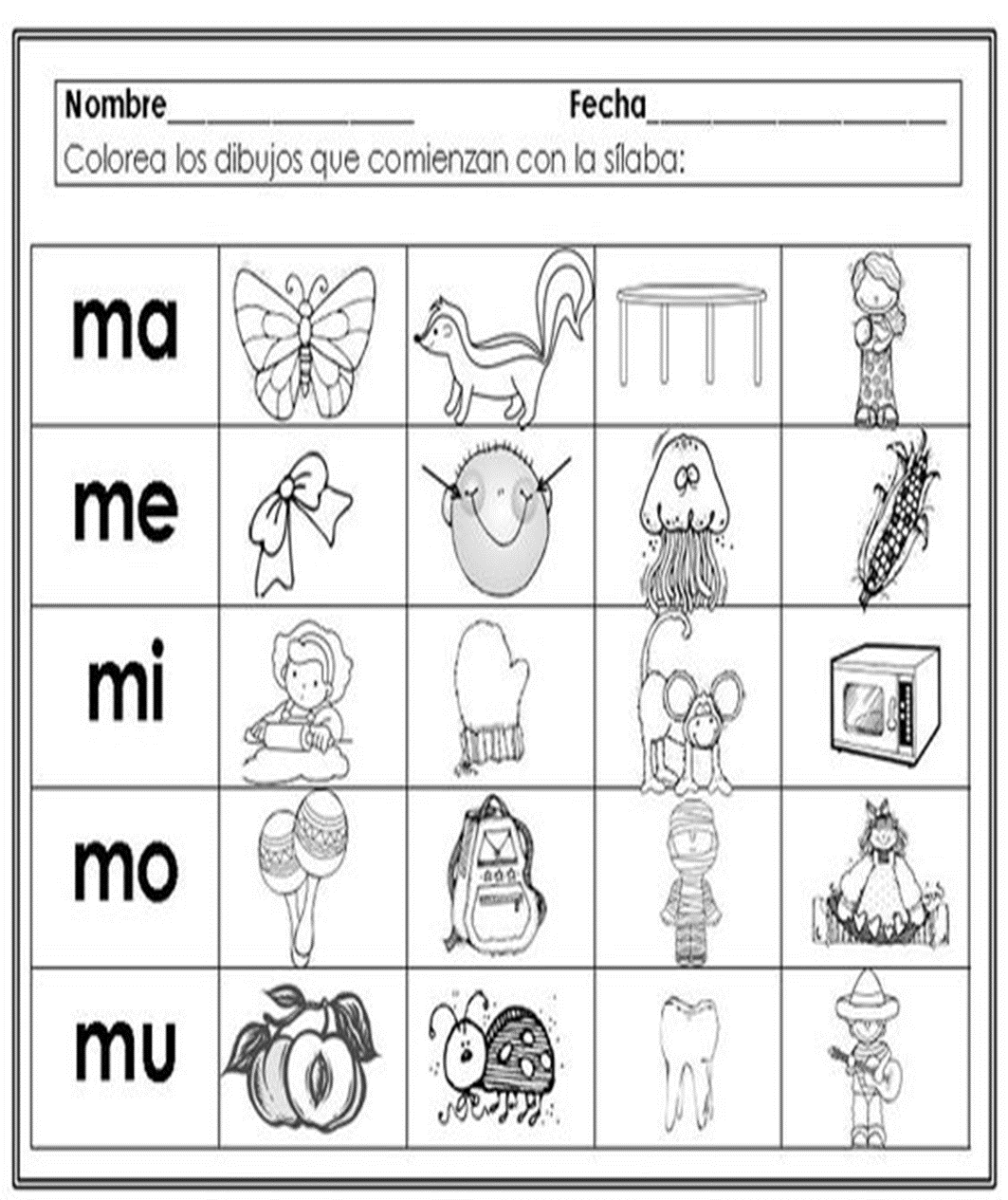 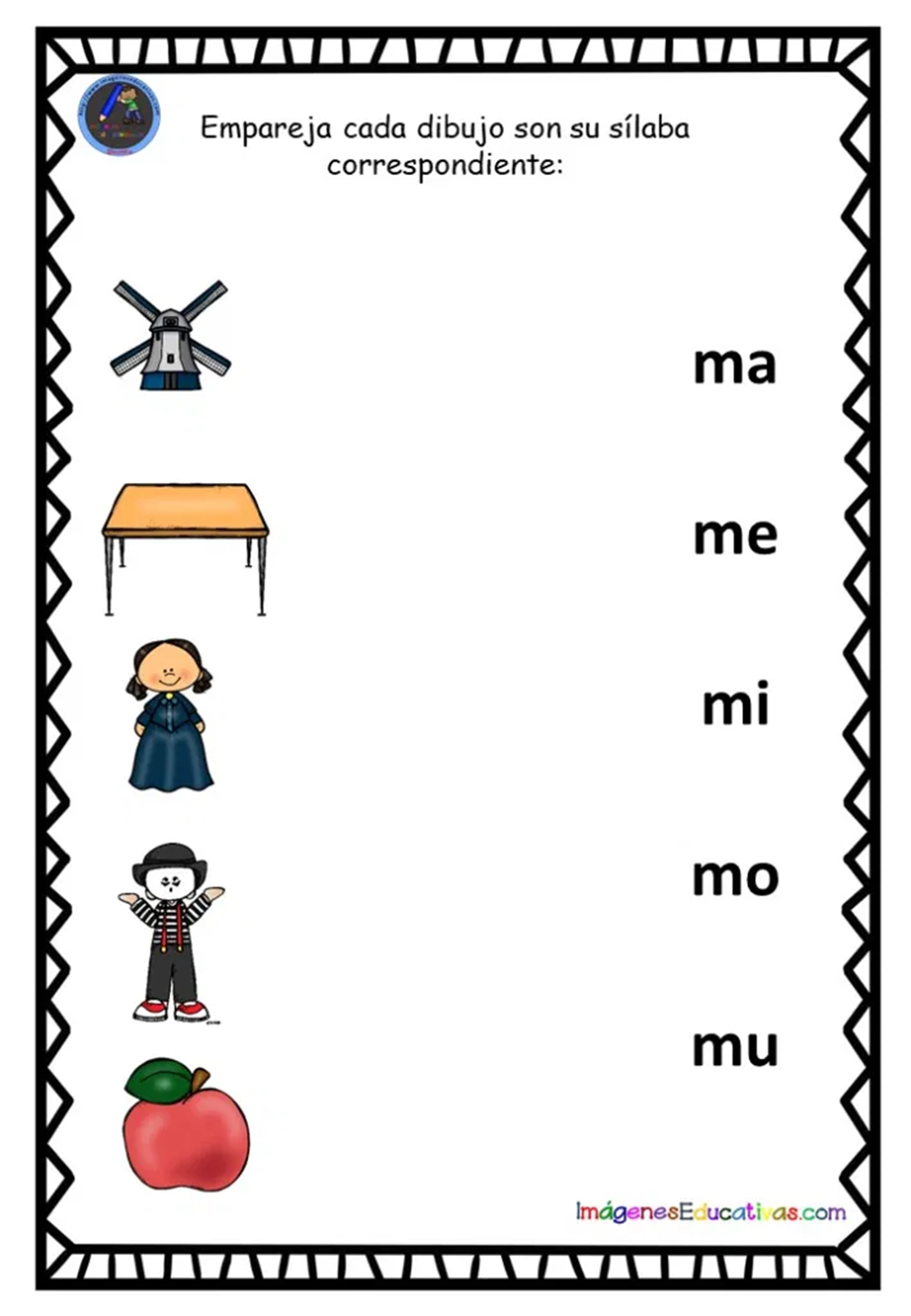 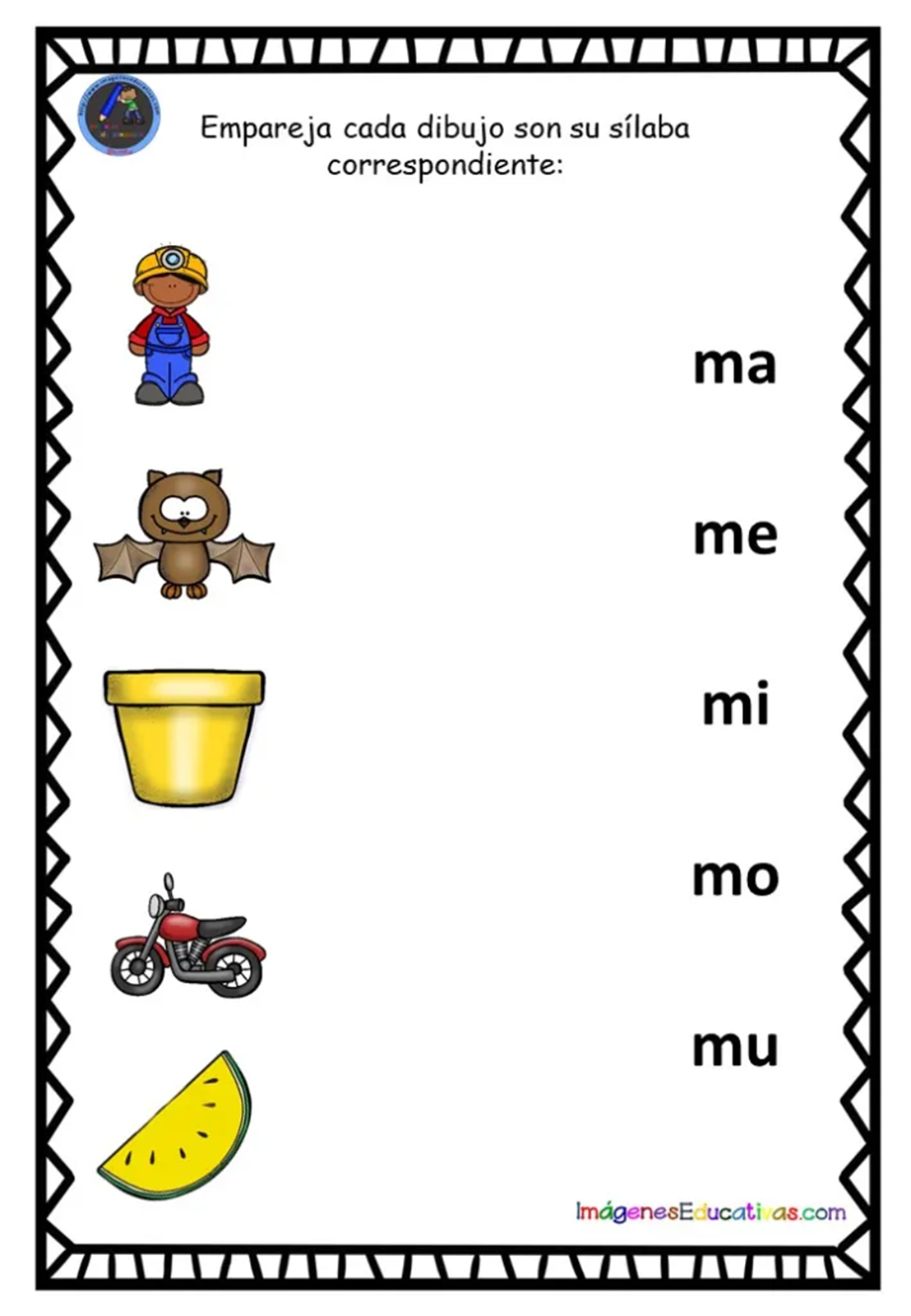 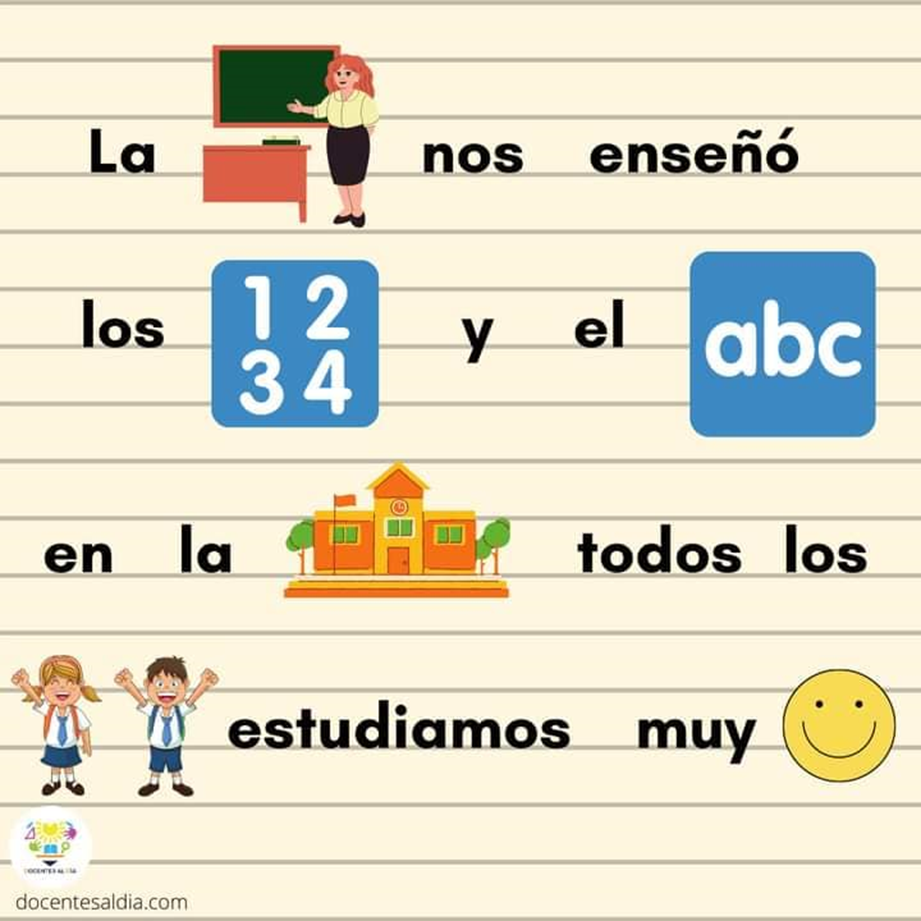 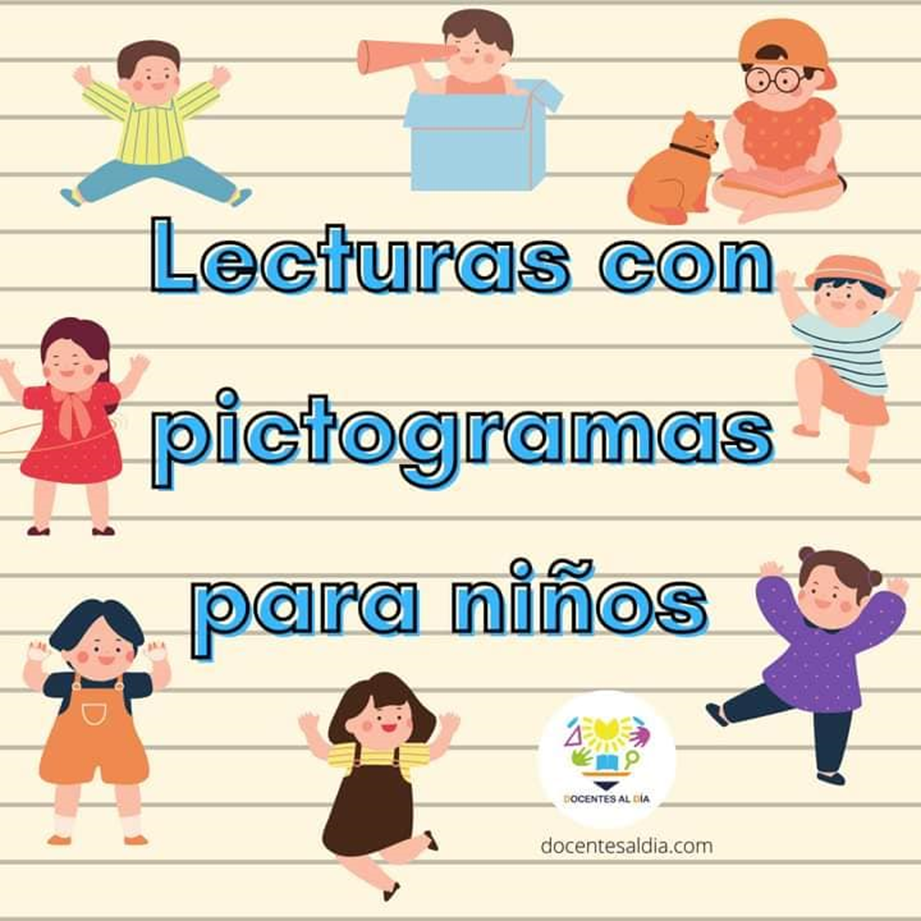 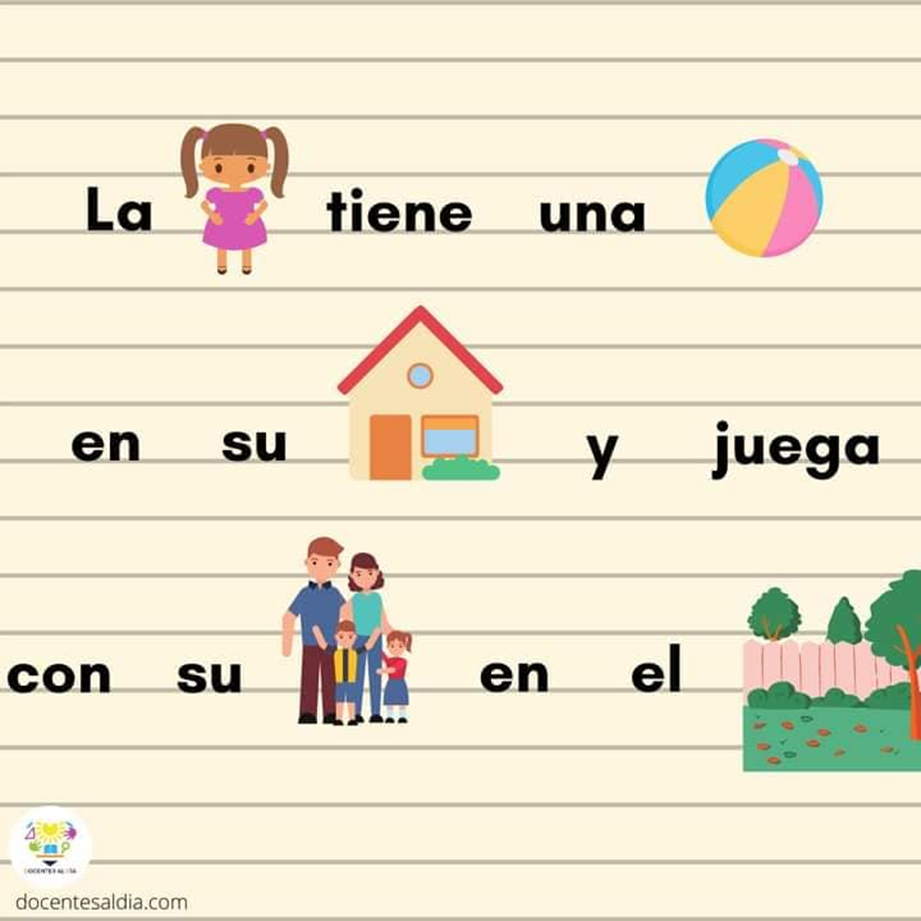 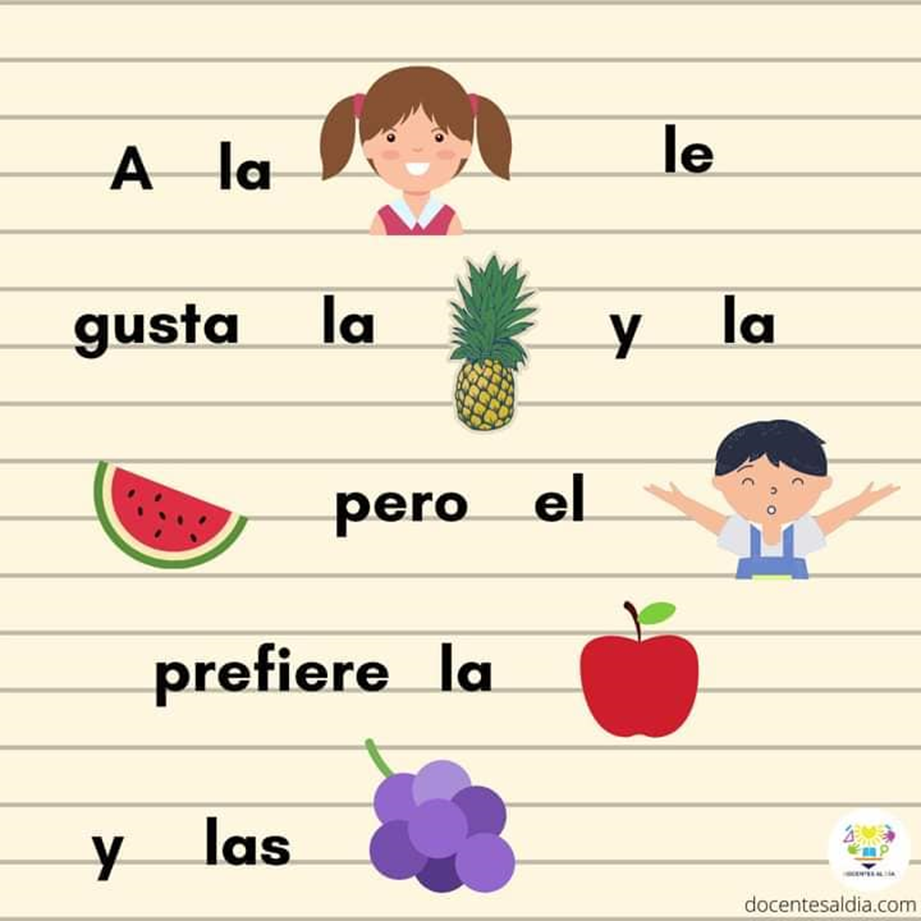 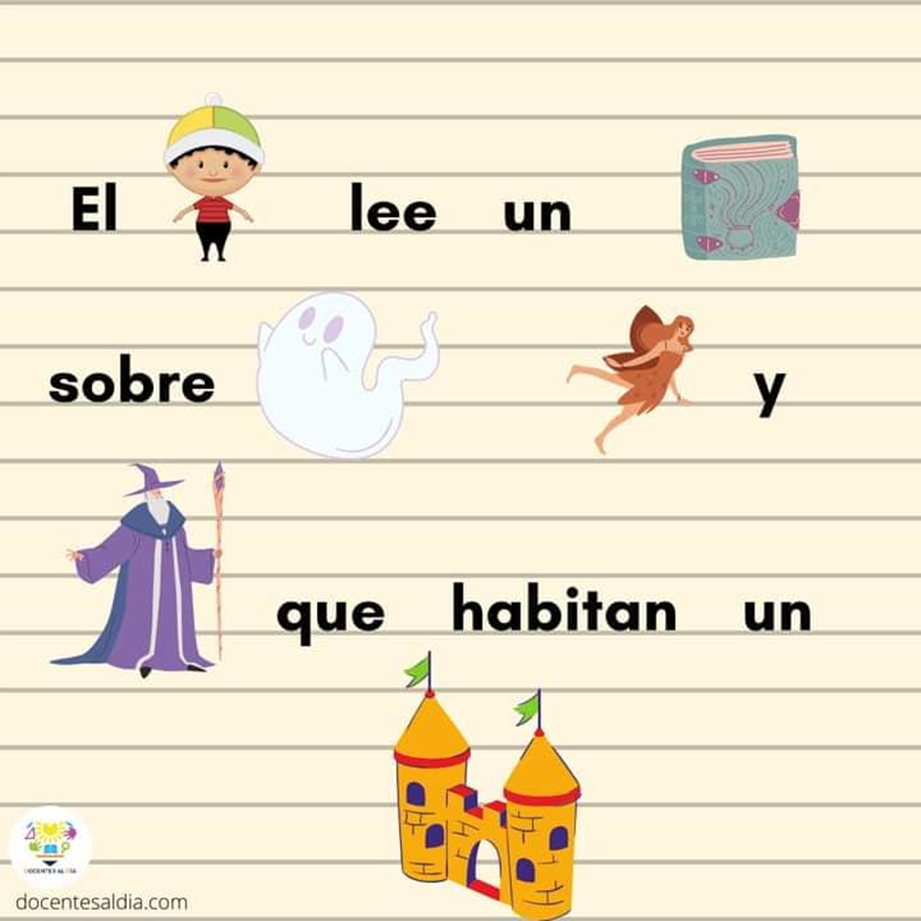 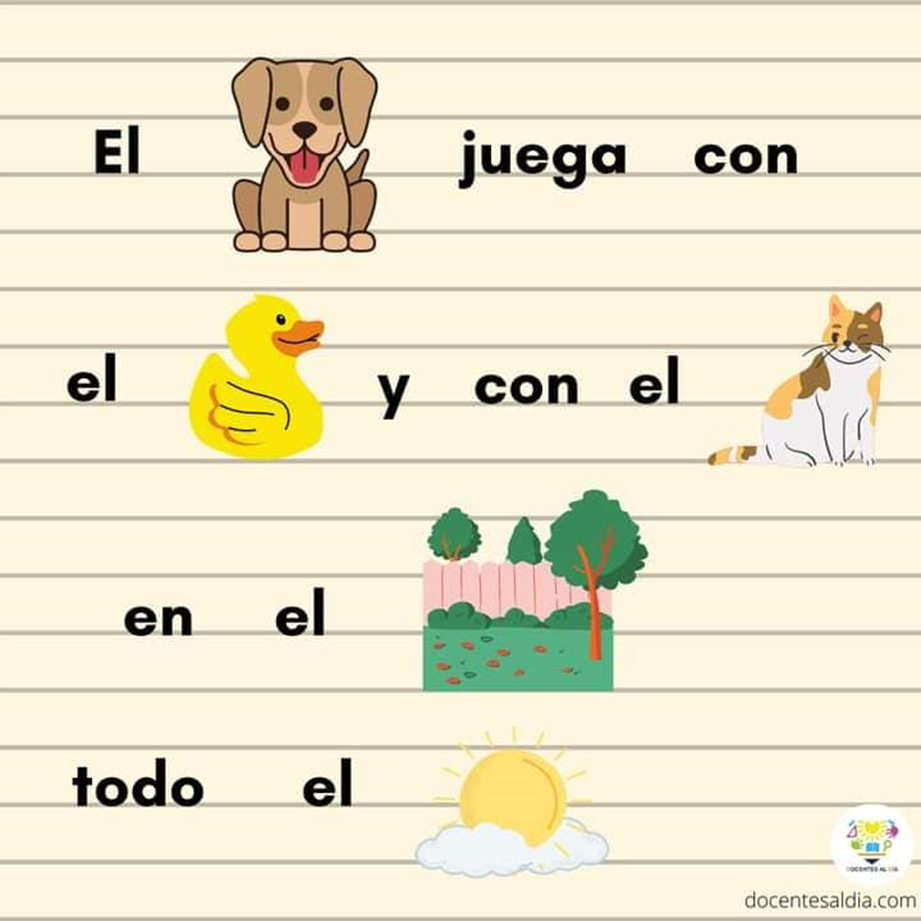 